Willkommen zur 7. WASGAU Weinmesse in KaiserslauternPublikumsmesse der pfälzischen Handelskette WASGAU lädt ein zur Probe und Verkostung exklusiver Weine, Sekte und Spirituosen sowie hochwertiger Delikatessen und KaffeesGewinnspiel auf der Veranstaltung lockt mit attraktiven Preisen(WASGAU Weinmesse, Veranstaltungshalle der Gartenschau Kaiserslautern, 20. Oktober 2018, 12-19 Uhr)Pirmasens, 19. September 2018. Erlesene Tropfen aus Deutschland und Europa sowie allerlei kulinarische Highlights erwarten die Gäste der nunmehr 7. WASGAU Weinmesse am Samstag, 20. Oktober 2018. Als versierter Kenner der Materie und fachkundiger Spezialist insbesondere für Pfälzer Weine bietet die WASGAU Produktions & Handels AG in der Veranstaltungshalle der Gartenschau Kaiserslautern von 12.00 bis 19.00 Uhr einmal mehr ausgesuchte Köstlichkeiten. Vor Ort präsentieren sich über 70 namhafte Weingüter und Spitzentalente aus den Weingebieten Deutschlands, darunter unter anderem Korrell, Bassermann-Jordan, die Hambacher Schloss Kellerei, Raumland oder auch die Bischöflichen Weingüter Trier. Die Besucher der WASGAU Weinmesse können sich dabei auf mehr als 400 Weine, Sekte und Spirituosen freuen. Vertreten sind zudem renommierte Spitzenweingüter aus Italien, Frankreich und Spanien. Das Programm der WASGAU Weinmesse wird abgerundet durch ein ausgewähltes kulinarisches Angebot mit feinen Wurst- und Schinkenspezialitäten der WASGAU Metzgerei sowie einer exklusiven Auswahl an Käse, Schokolade und vielem mehr. Darüber hinaus ist die Kaffee-Rösterei KFE aus Landau mit einer Café-Lounge vertreten, der bekannte Weinjournalist Andreas Kosma gestaltet verschiedene Seminare rund ums Thema Wein. Nicht zuletzt besteht die Möglichkeit, vor Ort neben Sachpreisen eine Reise ins Elsass oder ein mehrgängiges Menü zu gewinnen – selbstverständlich mit korrespondierenden Weinen. Auf während der Veranstaltung getätigte Bestellungen werden außerdem zehn Prozent Rabatt gewährt.Eintrittskarten für die WASGAU Weinmesse sind im Vorverkauf zum Preis von 25 Euro in ausgewählten WASGAU Frischemärkten und online unter https://www.wasgau-weinshop.de erhältlich; an der Tageskasse kostet ein Ticket jeweils 28 Euro. Der Eintritt beinhaltet sowohl Weinproben und die Teilnahme an den Seminaren als auch verschiedene Verkostungen, Kaffee, Wasser und anderes mehr. Hintergrundinformationen zur WASGAU Produktions & Handels AGDie WASGAU Produktions & Handels AG mit Sitz im westpfälzischen Pirmasens zählt zu den wenigen selbstständigen Lebensmittel-Handelsunternehmen in Deutschland und hat einen Einkaufsverbund mit der REWE Markt GmbH, Köln. Die Märkte und Geschäfte finden sich mit regionalem Schwerpunkt in Rheinland-Pfalz und dem Saarland sowie im Nordwesten Baden-Württembergs. Den Kern der Handelstätigkeit bilden 77 WASGAU Super- und Verbrauchermärkte mit Verkaufsflächen zwischen 600 und 3.200 Quadratmetern; daneben betreibt WASGAU sechs Cash+Carry-Betriebe als Partner für Gastronomie und Großverbraucher. Über 85 Prozent des Umsatzes werden innerhalb dieser Vertriebsschienen erzielt. Die konzerneigene WASGAU Metzgerei und WASGAU Bäckerei versorgen die Märkte und Geschäfte mit Fleisch- und Wurstwaren sowie mit Backwaren und Konditorei-Erzeugnissen. Der Anteil der Frische-Warengruppen am Gesamtsortiment beträgt über 50 Prozent. Weitere Informationen sind unter https://wasgau-ag.de erhältlich. 20180919_wasBegleitendes Bildmaterial: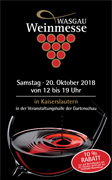 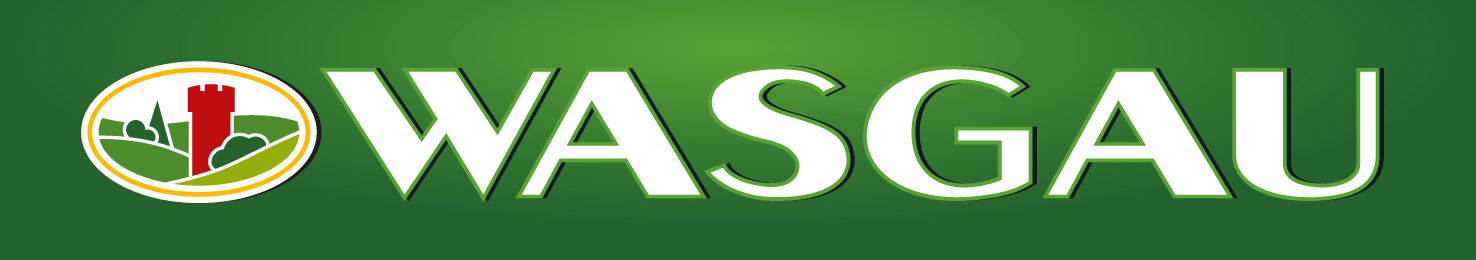 WASGAU Weinmesse 2018	Logo WASGAU Produktions & Handels AG [ Download unter https://ars-pr.de/presse/20180919_was ]Weitere Informationen:				Ansprechpartner für die Presse:WASGAU Produktions & Handels AG			ars publicandi GmbHIsolde Woll						Martina OvermannBlocksbergstraße 183					Schulstraße 28D-66955 Pirmasens					D-66976 RodalbenTelefon: +49(0)6331/558-281			Telefon: +49(0)6331/5543-13Telefax: +49(0)6331/558-999-281			Telefax: +49(0)6331/5543-43isolde.woll@wasgau-dlog.de 			MOvermann@ars-pr.dehttps://wasgau-ag.de 				https://ars-pr.de 